Kapitel 14 – Global arbeiten – global leben1	Welche der folgenden Begriffe passen? Ergänzen Sie die Sätze.Armut     –     Geschwindigkeit     –     Globalisierung     –     Handel     –     InternetKlimawandel     –     Kommunikation     –     Kriege     –     Menschenrechte     –     Vielfalt__________ / 5 Punkte2	Verbinden Sie die Sätze mit den in Klammern angegebenen Konnektoren.__________ / 5 Punkte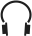 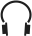 3	Lesen Sie die Aussagen und hören Sie, was die vier Personen berichten. Kreuzen Sie an:  a  ,  b  oder  c  ?__________ / 5 Punkte4	Welches Verb passt nicht? Streichen Sie es durch.__________ / 5 Punkte5	Adjektive, Nomen und Verben mit Präpositionen. Ergänzen Sie die Präpositionen.(je ½ Punkt) __________ / 5 Punkte6	Räumlich getrennte Beziehungen. Ergänzen Sie den Text mit passenden Wörtern aus dem Kasten rechts.__________ / 5 PunkteLösungenKapitel 14 – Global arbeiten – global leben1.	Der Prozess der ____________________________________________________________ ist nicht neu, aber er hat sich in den letzten Jahren	ungeheuer beschleunigt.2.	Der ____________________________________________________________ bewirkt nicht nur die Veränderung des Wetters, sondern auch	viele wirtschaftliche Probleme.3.	Die Menschheit muss lernen, Konflikte nicht durch ____________________________________________________________ zu lösen,	sondern durch Verständigung und Austausch.4.	Wir müssen darauf achten, dass trotz der globalen Entwicklung die kulturelle _______________________________________________________ 	erhalten bleibt.5.	Die wichtigste Aufgabe der UNO ist es, die Einhaltung der ___________________________________________________________________ weltweit	zu beobachten.1.	Unsere Welt wird immer globaler. Die kulturelle Vielfalt ist bedroht. (deshalb)	_____________________________________________________________________________________________________________________________________________________________________________________2.	In einigen Ländern herrscht Krieg. Viele Menschen verlassen ihre Heimat. (sodass)	_____________________________________________________________________________________________________________________________________________________________________________________3.	Es gibt viele Sprachbarrieren. Gute Sprachkenntnisse sind wichtig. (folglich)	_____________________________________________________________________________________________________________________________________________________________________________________4.	Meine beruflichen Chancen sind gut. Ich sehe optimistisch in die Zukunft. (sodass)	_____________________________________________________________________________________________________________________________________________________________________________________5.	Die B2-Prüfung ist nicht leicht. Ich muss einiges wiederholen. (infolgedessen)	_____________________________________________________________________________________________________________________________________________________________________________________1.	Nina Sorokin fiel es anfangs bei WTC schwer,	 a 	mit den Kollegen zusammen zu Mittag zu essen.	 b 	auf der Arbeit Röcke und hohe Schuhe zu tragen.	 c 	die Kunden nicht mit dem Vornamen anzusprechen.2.	Matteo Tozzi findet es gut, dass im Vergleich zu Italien	 a 	die Arbeitsabläufe viel strenger geregelt sind.	 b 	beim Sprechen dieselben Gesten verwendet werden.	 c 	sich die Arbeitszeit immer nach dem Umfang der Arbeit richtet.3.	Ein deutscher Kollege von Matteo Tozzi meint,	 a 	Italiener würden immer die Wahrheit sagen.	 b 	der Unterschied bei der Direktheit in der Kommunikation sei gar nicht so groß.	 c 	ein Unternehmen könne effektiver arbeiten, wenn dort offene Meinungen möglich sind.4.	Vera López Cruz musste sich daran gewöhnen,	 a 	ihren Urlaub ziemlich kurzfristig und spontan planen zu müssen.	 b 	ihre Urlaubszeiten erst 15 Tage vor Urlaubsbeginn zu erfahren.	 c 	ihre eigene Geburtstagsfeier mit den Kollegen selbst vorbereiten zu müssen.5.	Mahmoud Tabari war erstaunt,	 a 	dass man zu den Besprechungen mit Kollegen und Vorgesetzten immer schriftlich eingeladen wird.	 b 	dass jeder neue Mitarbeiter einen Ansprechpartner für offene Fragen und Probleme hat.	 c 	dass er teilweise außerhalb seiner Arbeitszeiten auch zu Hause arbeiten muss.1.	einen Terminbetreuen      festlegen      vereinbaren      verschieben2.	Der Terminsteht fest.       ist geplant.       ist zuständig.       wird bekannt gegeben.3.	sich einen Terminfreihalten      erinnern      merken      notieren4.	eine Versammlungankündigen      auswerten      durchführen      hinweisen5.	eine Befragungbeschließen      beantworten      durchführen      vorbereiten1.	(keine) Angst haben __________________________6.	Interesse haben __________________________2.	sich beschweren __________________________ jemandem7.	rechnen __________________________3.	das Engagement __________________________8.	stolz sein __________________________4.	einladen __________________________9.	überzeugt sein __________________________5.	es handelt sich __________________________10.	zuständig sein __________________________1.	Im ____________________________________________________ der Globalisierung und Migration	entstehen für Paare und Familien neue Herausforderungen.2.	Es wird geschätzt, dass in Deutschland jede achte Partnerschaft	auf ____________________________________________________ gelebt wird.3.	Das Problem dabei ist, dass die Partner über längere Zeit	in verschiedenen ____________________________________________________ leben.4.	Daher müssen getrennt lebende Paare ____________________________________________________ finden,	sich ihre Erlebnisse und Gefühle gegenseitig mitzuteilen.5.	____________________________________________________ haben es oft schwer sich zu integrieren, da sie häufig Angst um ihre Familien	und Freunde in der Heimat haben und sich im fremden Land alleine fühlen.11.	Der Prozess der Globalisierung ist nicht neu, aber er hat sich in den letzten Jahren ungeheuer beschleunigt.2.	Der Klimawandel bewirkt nicht nur die Veränderung des Wetters, sondern auch viele wirtschaftliche	Probleme.3.	Die Menschheit muss lernen, Konflikte nicht durch Kriege zu lösen, sondern durch Verständigung und	Austausch.4.	Wir müssen darauf achten, dass trotz der globalen Entwicklung die kulturelle Vielfalt erhalten bleibt.5.	Die wichtigste Aufgabe der UNO ist es, die Einhaltung der Menschenrechte weltweit zu beobachten.21.	Unsere Welt wird immer globaler, deshalb ist die kulturelle Vielfalt bedroht.2.	In einigen Ländern herrscht Krieg, sodass viele Menschen ihre Heimat verlassen.3.	Es gibt viele Sprachbarrieren, folglich sind gute Sprachkenntnisse wichtig.4.	Meine beruflichen Chancen sind gut, sodass ich optimistisch in die Zukunft sehe.5.	Die B2-Prüfung ist nicht leicht, infolgedessen muss ich einiges wiederholen.31.	Nina Sorokin fiel es anfangs bei WTC schwer,  c  die Kunden nicht mit dem Vornamen anzusprechen.2.	Matteo Tozzi findet es gut, dass im Vergleich zu Italien  a  die Arbeitsabläufe viel strenger geregelt sind.3.	Ein deutscher Kollege von Matteo Tozzi meint,  b  der Unterschied bei der Direktheit in der Kommunikation	sei gar nicht so groß.4.	Vera López Cruz musste sich daran gewöhnen,  c  ihre eigene Geburtstagsfeier mit den Kollegen selbst	vorbereiten zu müssen.5.	Mahmoud Tabari war erstaunt,  a  dass man zu den Besprechungen mit Kollegen und Vorgesetzten immer	schriftlich eingeladen wird.41.	einen Terminbetreuen      festlegen      vereinbaren      verschieben2.	Der Terminsteht fest.       ist geplant.       ist zuständig.       wird bekannt gegeben.3.	sich einen Terminfreihalten      erinnern      merken      notieren4.	eine Versammlungankündigen      auswerten      durchführen      hinweisen5.	eine Befragungbeschließen      beantworten      durchführen      vorbereiten51.	(keine) Angst haben vor6.	Interesse haben an2.	sich beschweren bei jemandem7.	rechnen mit3.	das Engagement für/gegen8.	stolz sein auf4.	einladen zu9.	überzeugt sein von5.	es handelt sich um10.	zuständig sein für61.	Im Zeitalter der Globalisierung und Migration entstehen für Paare und Familien neue Herausforderungen.2.	Es wird geschätzt, dass in Deutschland jede achte Partnerschaft auf Distanz gelebt wird.3.	Das Problem dabei ist, dass die Partner über längere Zeit in verschiedenen Alltagswelten leben.4.	Daher müssen getrennt lebende Paare Wege finden, sich ihre Erlebnisse und Gefühle gegenseitig mitzuteilen.5.	Geflüchtete haben es oft schwer sich zu integrieren, da sie häufig Angst um ihre Familien und Freunde	in der Heimat haben und sich im fremden Land alleine fühlen.